Fundamentele data in TransStockMaak een nieuw tabblad aan vb. met de naam Fundamentele data.Er verschijnt een grafiek op het tabblad. Open het linker deelvenster en vink de grafiekweergave uit.In de rubriek Speciale binnenvensters vink je “fundamentele data aan. Op het tabblad verschijnt nu de weergave van fundamentele data.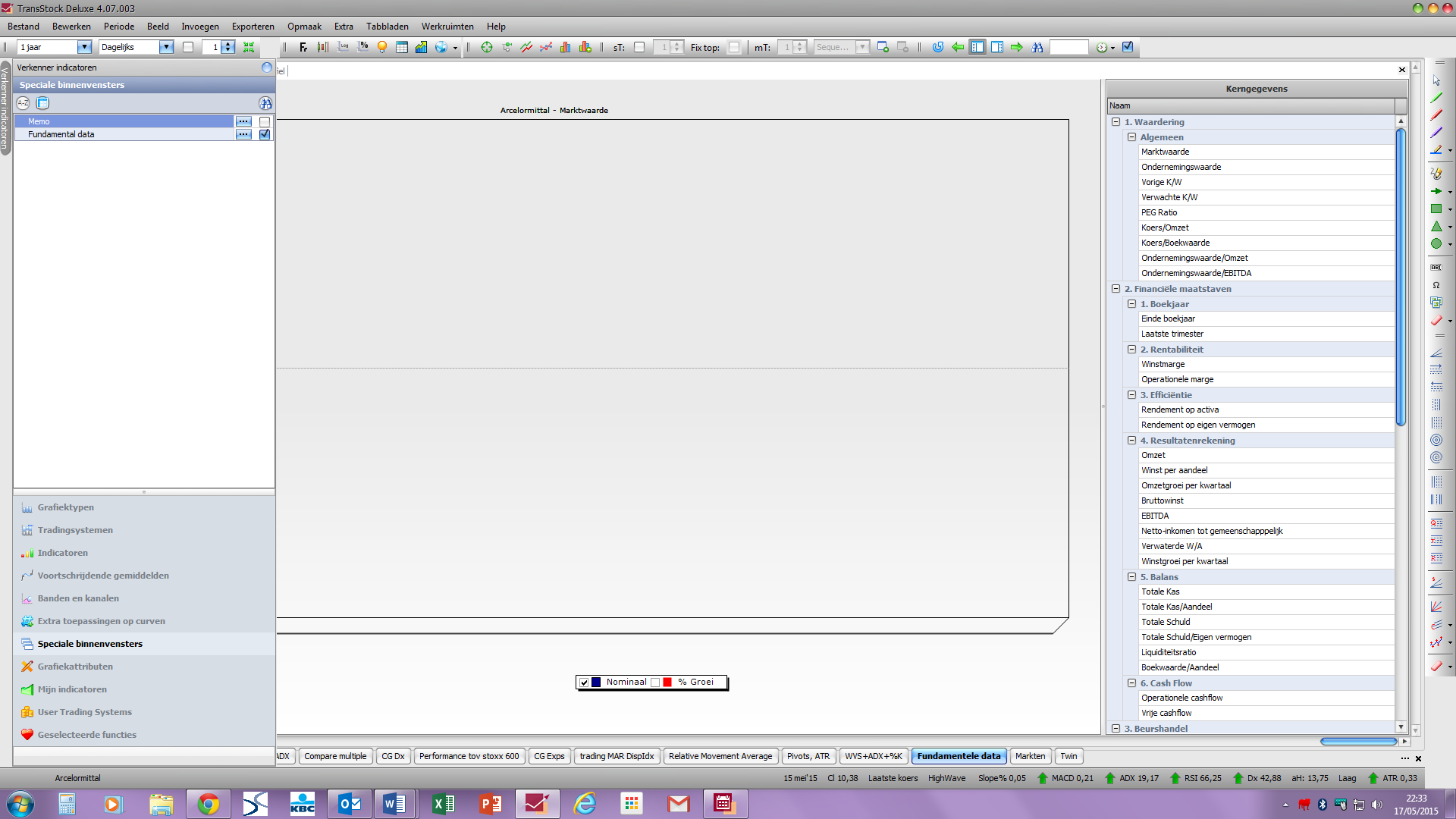 Fundamentele data downloaden doe je via transScheduler. Beschikbaar in de laatste versie van TransStock. In het tabblad Downloads klik je op nu downloaden. Normaal verschijnen nu de fundamentele gegevens in het tabblad.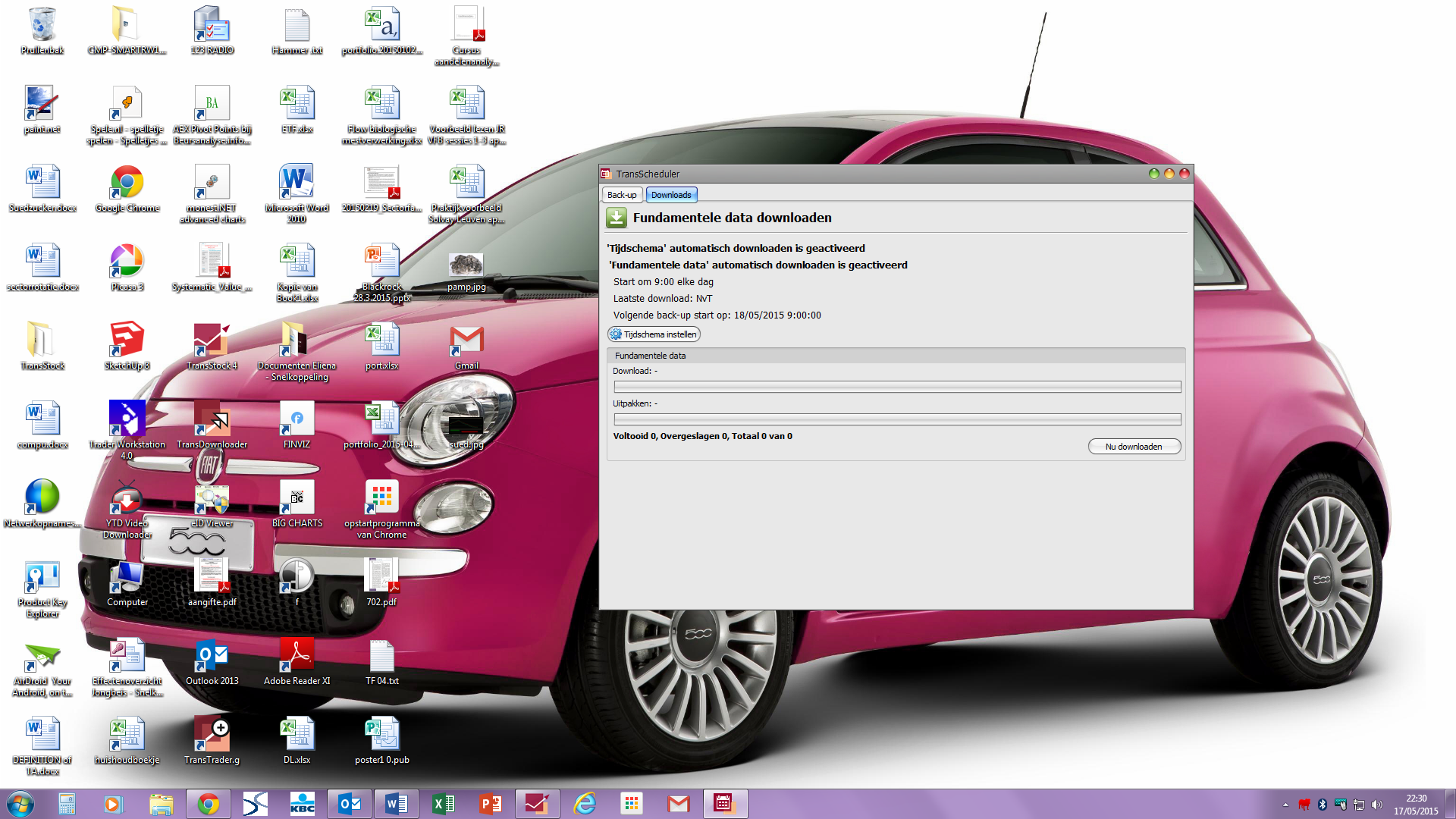 Succes Yves